ส่วนราชการ	.......................................................................................................................................................       ที่  ......................................................            วันที่  .............................................................................................เรื่อง  ขออนุมัติเปลี่ยนแปลงรายการงบประมาณครั้งที่..............ประจำปีงบประมาณ พ.ศ.2563เรียน  อธิการบดีหาวิทยาลัยราชภัฏนครสวรรค์         	 	  ตามที่หน่วยงานได้จัดทำรายละเอียดงบประมาณรายจ่ายประจำปีงบประมาณ พ.ศ. 2563                โครงการ...........................รหัส..............................กิจกรรม.......................รหัส........................... โดยความเห็นชอบจากที่ประชุมสภามหาวิทยาลัยราชภัฏนครสวรรค์ ในคราวประชุมครั้งที่ 9/2562 วันพฤหัสบดี ที่ 26 กันยายน 2562 นั้น มีความประสงค์จะขออนุมัติเปลี่ยนแปลงรายการงบประมาณที่ได้รับการจัดสรร ประจำปีงบประมาณ พ.ศ. 2563เหตุผลความจำเป็น.............................................................................................................................................................................................................................................................................................................................................................            	จึงเรียนมาเพื่อโปรดพิจารณา                                                                   ลงชื่อ ...............................................................ผู้ขออนุญาต                                                                          (..............................................................)ลงชื่อหัวหน้าหน่วยงาน                          (............................................................)                            ...................ระบุตำแหน่ง..................รายละเอียดประกอบการพิจารณาเพื่อขออนุมัติเปลี่ยนแปลงรายการงบประมาณครั้งที่ ......... ประจำปีงบประมาณ  พ.ศ. 2563                             **************************************************************หมายเหตุ  กรณีขอเปลี่ยนแปลงรายการเงินงบลงทุน (ครุภัณฑ์/ที่ดิน/สิ่งก่อสร้าง) ให้แนบรายละเอียดมาด้วย                                   ลงชื่อหัวหน้าหน่วยงาน                                                               (............................................................)                                                                ...................ระบุตำแหน่ง..................ส่วนราชการ	.......................................................................................................................................................       ที่  ......................................................            วันที่  .............................................................................................เรื่อง  ขออนุมัติเปลี่ยนแปลงรายการงบประมาณครั้งที่..............ประจำปีงบประมาณ พ.ศ.2563เรียน  อธิการบดีหาวิทยาลัยราชภัฏนครสวรรค์         	 	  ตามที่หน่วยงานได้จัดทำรายละเอียดงบประมาณรายจ่ายประจำปีงบประมาณ พ.ศ. 2563                โครงการ...........................รหัส..............................กิจกรรม.......................รหัส........................... โดยความเห็นชอบจากที่ประชุมสภามหาวิทยาลัยราชภัฏนครสวรรค์ ในคราวประชุมครั้งที่ 9/2562 วันพฤหัสบดี ที่ 26 กันยายน 2562 นั้น และได้มีการขออนุมัติเปลี่ยนแปลงรายละเอียดคำขอตั้งไปแล้วนั้นเหตุผลความจำเป็น.............................................................................................................................................................................................................................................................................................................................................................            	จึงเรียนมาเพื่อโปรดพิจารณา                                                                   ลงชื่อ ...............................................................ผู้ขออนุญาต                                                                          (..............................................................)ลงชื่อหัวหน้าหน่วยงาน                          (............................................................)                            ...................ระบุตำแหน่ง..................รายละเอียดประกอบการพิจารณาเพื่อขออนุมัติเปลี่ยนแปลงรายการงบประมาณครั้งที่ ......... ประจำปีงบประมาณ  พ.ศ. 2563                             **************************************************************หมายเหตุ  กรณีขอเปลี่ยนแปลงรายการเงินงบลงทุน (ครุภัณฑ์/ที่ดิน/สิ่งก่อสร้าง) ให้แนบรายละเอียดมาด้วย                                   ลงชื่อหัวหน้าหน่วยงาน                                                               (............................................................)                                                                ...................ระบุตำแหน่ง..................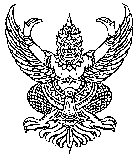 บันทึกข้อความรายการเดิมรายการใหม่แหล่งงบประมาณ   (   ) เงินรายได้  (   ) เงินแผ่นดินชื่อโครงการ           .....................................................รหัสโครงการ         .....................................................      จำนวนเงิน  ............................บาท               ชื่อกิจกรรมหลัก     ......................................................รหัสกิจกรรม          ……………………………………………      จำนวนเงิน  ...........................บาท               (   )  เปลี่ยนแปลงรายละเอียดค่าใช้จ่าย(   )  เปลี่ยนแปลงหมวดรายจ่าย(   )  ปรับแผนการใช้จ่ายงบประมาณ ไตรมาสที่...... (เดือน................)(   )   อื่น ๆ  ระบุ................................................รายละเอียดการดำเนินกิจกรรม    6.1 ..............................................................................          .............................................................................          .............................................................................  ประเด็นยุทธศาสตร์ที่.................................................     7.1 กลยุทธ์.............................................................     7.2 ตัวชี้วัด.............................................................     7.3 ค่าเป้าหมาย....................................................     7.4 ตัวชี้วัดโครงการ                7.4.1 เชิงประมาณ..................................              7.4.2 เชิงคุณภาพ....................................     1. แหล่งงบประมาณ   (   ) เงินรายได้  (   ) เงินแผ่นดิน     2. ชื่อโครงการ           .....................................................  3. รหัสโครงการ         .....................................................      จำนวนเงิน  ..............................บาท               ชื่อกิจกรรมหลัก     ......................................................รหัสกิจกรรม          ……………………………………………      จำนวนเงิน  ..............................บาท               (   )  เปลี่ยนแปลงรายละเอียดค่าใช้จ่าย(   )  เปลี่ยนแปลงหมวดรายจ่าย(   )  ปรับแผนการใช้จ่ายงบประมาณ ไตรมาสที่.... (เดือน................)(   )   อื่น ๆ  ระบุ................................................รายละเอียดการดำเนินกิจกรรม    6.1 .............................................................................          .............................................................................          ............................................................................. ประเด็นยุทธศาสตร์ที่.................................................     7.1 กลยุทธ์.............................................................     7.2 ตัวชี้วัด.............................................................     7.3 ค่าเป้าหมาย....................................................     7.4 ตัวชี้วัดโครงการ            7.4.1 เชิงประมาณ..........................................          7.4.2 เชิงคุณภาพ...........................................   บันทึกข้อความรายการเดิมรายการใหม่แหล่งงบประมาณ   (   ) เงินรายได้  (   ) เงินแผ่นดินชื่อโครงการ           .....................................................รหัสโครงการ         .....................................................      จำนวนเงิน  ............................บาท               ชื่อกิจกรรมหลัก     ......................................................รหัสกิจกรรม          ……………………………………………      จำนวนเงิน  ...........................บาท               (   )  เปลี่ยนแปลงรายละเอียดค่าใช้จ่าย(   )  เปลี่ยนแปลงหมวดรายจ่าย(   )  ปรับแผนการใช้จ่ายงบประมาณ ไตรมาสที่...... (เดือน................)(   )   อื่น ๆ  ระบุ................................................รายละเอียดการดำเนินกิจกรรม    6.1 ..............................................................................          .............................................................................          .............................................................................  ประเด็นยุทธศาสตร์ที่.................................................     7.1 กลยุทธ์.............................................................     7.2 ตัวชี้วัด.............................................................     7.3 ค่าเป้าหมาย....................................................     7.4 ตัวชี้วัดโครงการ                7.4.1 เชิงประมาณ..................................              7.4.2 เชิงคุณภาพ....................................     1. แหล่งงบประมาณ   (   ) เงินรายได้  (   ) เงินแผ่นดิน     2. ชื่อโครงการ           .....................................................  3. รหัสโครงการ         .....................................................      จำนวนเงิน  ..............................บาท               ชื่อกิจกรรมหลัก     ......................................................รหัสกิจกรรม          ……………………………………………      จำนวนเงิน  ..............................บาท               (   )  เปลี่ยนแปลงรายละเอียดค่าใช้จ่าย(   )  เปลี่ยนแปลงหมวดรายจ่าย(   )  ปรับแผนการใช้จ่ายงบประมาณ ไตรมาสที่.... (เดือน................)(   )   อื่น ๆ  ระบุ................................................รายละเอียดการดำเนินกิจกรรม    6.1 .............................................................................          .............................................................................          ............................................................................. ประเด็นยุทธศาสตร์ที่.................................................     7.1 กลยุทธ์.............................................................     7.2 ตัวชี้วัด.............................................................     7.3 ค่าเป้าหมาย....................................................     7.4 ตัวชี้วัดโครงการ            7.4.1 เชิงประมาณ..........................................          7.4.2 เชิงคุณภาพ...........................................   